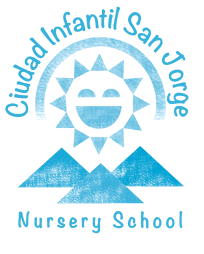 CURSO DE VERANODurante el mes de julio el Centro permanece abierto, pudiendo asistir todo el mes o tan sólo una quincena.A la escuela de verano podrán asistir todos aquellos niños/as menores de 9 años que lo deseen. En caso de que estéis interesados, y no sean alumnos del Centro, debéis comunicarlo en Secretaría. El horario de enseñanza con comedor es de 9:05 a 15:30 aunque existen extraescolares de mañana y de tarde. No es obligatorio el uso del uniforme durante este mes. Durante el mes de julio se impartirá un curso intensivo de inglés y el proyecto educativo “Diviértete en verano”. Encontraréis toda la información en la página Web, dentro  del apartado “Contacta”.*Si se contratara una quincena sería la mitad del importe.Los horarios de salida serán los siguientes:El mes de Agosto el colegio permanecerá cerrado por vacaciones._____________________________________________________________________________ Avenida Dr. Rico, 15 – 03005 ALICANTE – Tel. 965 92 76 61 – info@ciudadinfantilsanjorge.comSERVICIOSHORARIOPRECIOS/MES*CURSO DE VERANODe 9:05 a 12:30198€COMEDORDe 12:30 a  15:30 138€EXTRAESCOLAR  MAÑANA 1ª HORADe 7:30 a 9:05 (Incluye desayuno)49€EXTRAESCOLAR MAÑANA 2ª HORADe 8:30 a 9:05 (Incluye desayuno)35€EXTRAESCOLAR TARDE 1ª HORADe 15:30 a 16:30 (incluye merienda)35€EXTRAESCOLAR TARDE 2ª HORADe 15:30 a 17:30 (incluye merienda)49€De 12:20 a 12:40 h.Salida para los niños que no se quedan a comerDe 14:45 a 15:30 h.Salida para los niños que no contraten extraescolarDe 15:30 a 17.30 h.Salida ininterrumpida para niños con servicio de extraescolar 